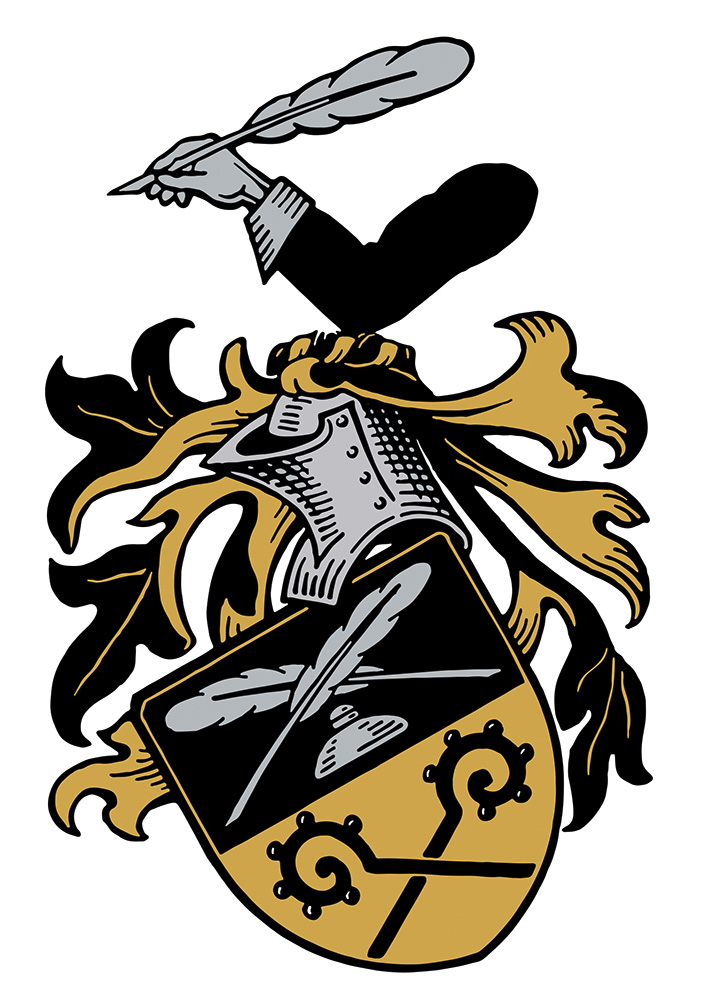 Vormärz-Revolutionär Eduard Scriba Decknamen „Schwick“, „Schütz“, „Sator“ und „Pirat“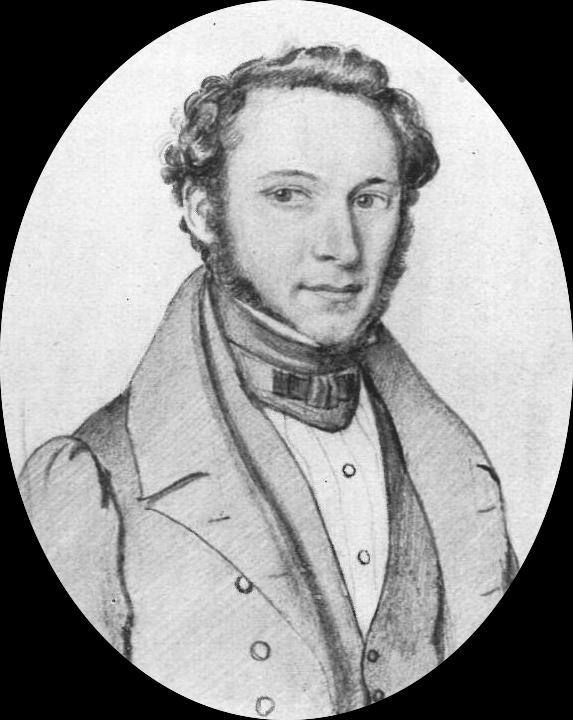 und sein „kleiner“ Bruder 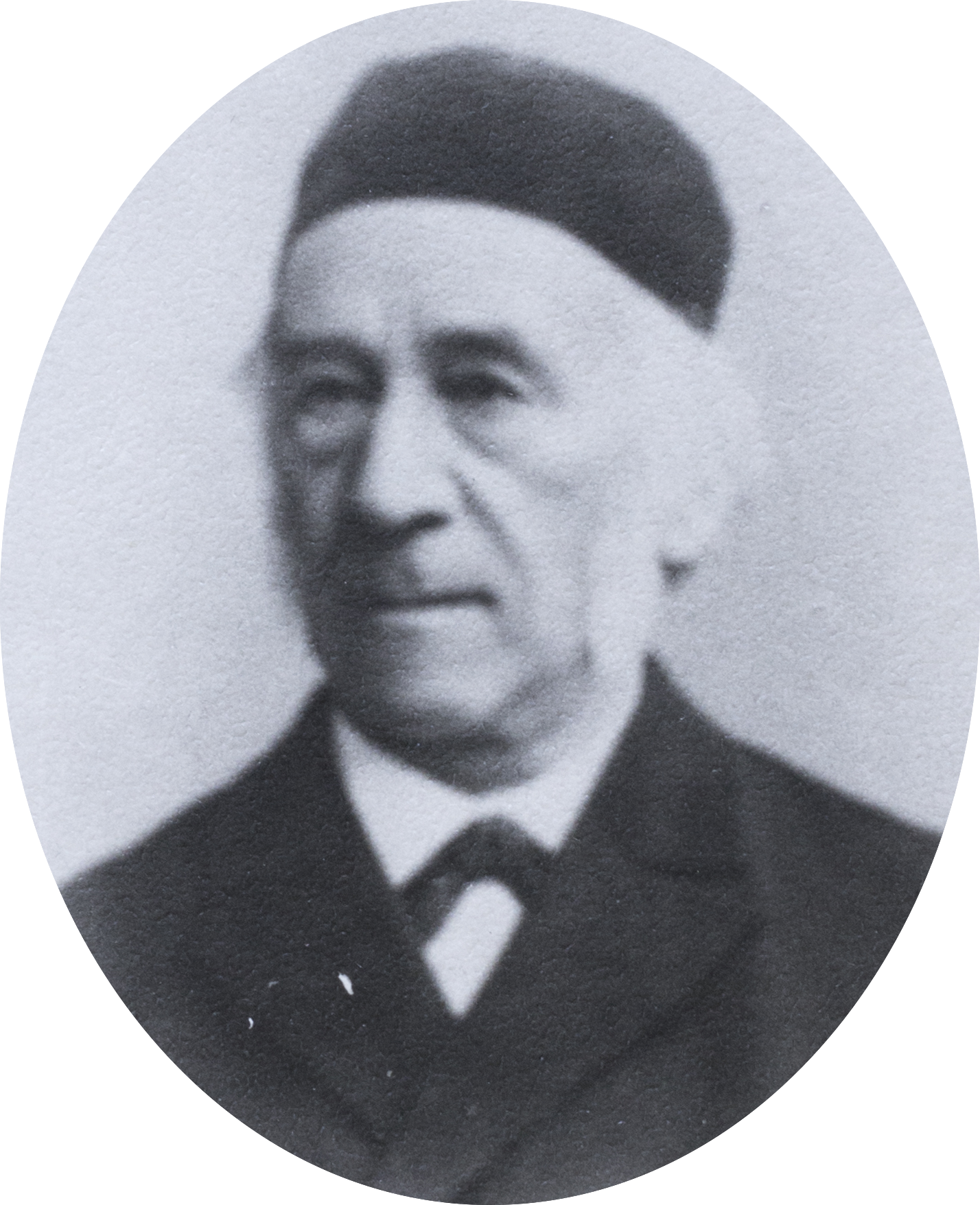 Ferdinand ScribaPfarrerAusstellung von Fundstücken (A)Vormärz-Revolutionär Eduard Scriba und sein junger Bruder Ferdinand ScribaInhaltSeiteVorstellung (Steckbrief, Bild, Handschrift mit Deutung, Wiener über Eduard)„Fundstücke“ für eine „Eduard+Ferdinand-Scriba-Ausstellung“141.Eduard als Schüler, Student und Hauslehrer1.1 Lebenslauf bis 18331.2 Burschenschafter in Gießen und Vorbereitungen zum Wachensturm1.3 Bei Ernst Moritz Arndt als Hauslehrer 1830/311.4 Julirevolution 18301.5 Polnischer Aufstand 1830/311.6 Pressverein und Hambacher Fest 18321.7 Friedrich Ludwig Weidig1.8 Carl Zeuner1.9 Paul Wilhelm Zeuner667121314151720212.Eduard sorgt für seinen Bruder Ferdinand2.1 Lebenslauf Ferdinand Scriba bis 18362.2 Ferdinands Erlebnis mit seinem revolutionären Bruder 18322.3 August Becker2.4 Hermann Wiener22222324253.Eduards Teilnahme am Frankfurter Wachensturm3.1 Versammlungen bei Wiener in Gießen 18333.2 Karl Schapper3.3 Der Wachensturm und die Folgen3.4 Die Gedanken sind frei und Die freie Republik3.5 Der Frankfurter Wachensturm – zum Scheitern verurteilt3.6 Das „Schwarze Buch“ der Bundes-Zentralbehörde über revolutionäre Umtriebe 1838-423.7 Eduards Teilnahme am Wachensturm (vom Großneffen OAS, vom Neffen Eduard und von Wiener)3.8 Gustav und Karl Soldan3.9 Ernst Schüler3.10  Hermann Rauschenplat2626282932/333434364243434.Flucht über Straßburg in die Schweiz4.1 Flucht und Exil4.2 Eduards Flucht 18334.3 In Butzbach bei Zeuner/Fluchtunterstützung durch Bansa4.4 Wieners Abschiedsbrief4.5 Wieners Flucht 18354.6 Wilhelm und Caroline Schulz4.7 Eduards Beschwerde wegen Verhinderung von Akteneinsicht zu seine 2. Relegation45454848515253575.Eduard in der Schweiz 1833 – 1836 (Lehrer, Junges Deutschland/Europa)5.1 Als Lehrer im Land der Sehnsucht und der Zuflucht 5.2 Eduards politische Tätigkeit  im Jungen Deutschland/Europa5.3 Ludwig Lessing5.4 Gründe für die Ausweisung von Flüchtlingen aus der Schweiz5.5 Wiener kommt in die Schweiz 18355.6 Ferdinand bei Eduard 1836 (Fortsetzung aus Ferdinands Lebenslauf und eine Wanderung in der Schweiz)585862828598996.Eduard und Ferdinand auf Gefangenen-Transport durch Frankreich 18366.1  August Jäger: Der Deutsche in London6.2  Abgeschoben aus der Schweiz 1836/37 – Quer durch Frankreich1031031057.Eduard und Ferdinand in England 1836/377.1 Hermann Wiener trifft Eduard und Ferdinand in London7.2 Die Zeit in Liverpool aus Wieners Erinnerungen – Eduards Tod 18377.3 Abgeschoben aus der Schweiz 1836/37 – Ferdinands  Liverpool-Tagebuch 1061061071088.... und wie es mit Ferdinand weitergeht8.1 Fortsetzung Lebenslauf Ferdinand Scriba 1837-18448.2 Ferdinands Leben nach Eduards Tod aus dem Familienbuch von 18848.3 Zurück aus Liverpool – und schon wieder auf Reisen (Prießnitz) 18398.4 Lina Klebergers Liebesbrief 18408.5 Erinnerungen von Otto Koch, Ferdinands Großneffe8.6 Ferdinands Erinnerungen aus einem Rundbuch-Brief von 18998.7 Ferdinand zieht Bilanz im Rundbuch 1893 – Behagliches Erzvater-Jakob-Gefühl1231231261261271311331349.Eduard Scriba – Freund von Georg Büchners Freunden 9.1 „Heiliger Rebell“9.2 Büchners Schulfreunde – Eduards Freunde9.3 Eduard Scriba und Georg Büchner – Lebensdaten-Gegenüberstellung9.4 Der Hessische Landbote9.5 Zusammenhang Junges Deutschland – Gesellschaft der Menschenrechte9.6 Ging Georg Büchner Eduard aus dem Weg? 9.7 Revolutionäre Gewalt bei Georg Büchner/bei Eduard Scriba9.8 Sozialrevolutionär oder Sozialromantiker?13513514414514614715716316910.Nach-Denken über Eduard: Gedenken – Andenken – Bedenken – Gedanken – Denkmal10.1 Gedenken an Eduard von Hermann Wiener (1897) und Herman Haupt (1927)10.2 Andenken an Eduard im Familienblatt 193710.3 Gedenken an Eduard im Familienblatt 195810.4 Gedenken an den Frankfurter Wachensturm 200810.5 Bedenken über Burschenschaften 201310.6 Gedanken über den Anteil Eduards u.a. zur Entstehung der deutschen Arbeiterbewegung 198210.7 Gedenken an Eduard nach 180 Jahren (1837 – 2017)10.8 Aktualität des europäischen Gedankens 10.9 Gedanken und  wissenschaftliche Erkenntnisse zu Eduards Taten (1899-2012)10.10 Gedanken darüber, was aus Eduard geworden wäre, wenn er nicht 1837 in Liverpool gestorben wäre 10.11 Denk-Mal für Eduard170170171172172175177177181182183189Personen-Verzeichnis190Fundstücke-Verzeichnis192